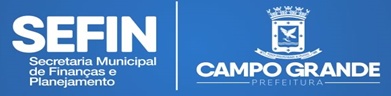 Requerimento de Lançamento da Taxa de Publicidade(Intimados)Nome/Razão Social       , com inscrição municipal n°      , solicita o lançamento da Taxa de Publicidade, conforme a Intimação fiscal n°      , de acordo com que estabelece os artigos 217, 217-A, 217-B, 217C e 218, 218 – A, da Lei Complementar n° 110/2007.OBS: O vencimento da Taxa de Fiscalização de Anúncios efetivar-se-á no prazo de 30 (trinta) dias, após o lançamento do tributo. Após o lançamento do tributo a guia para pagamento estará disponível no site da prefeitura www.campogrande.ms.gov.br/sefin no link emissão de guias para impressão e pagamento.Data:      .........................................................Assinatura do ContribuinteAnexo: Intimação FiscalTelefone:      Informe seu email:      